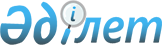 Об областном бюджете на 2019-2021 годыРешение Атырауского областного маслихата от 14 декабря 2018 года № 274-VI. Зарегистрировано Департаментом юстиции Атырауской области 25 декабря 2018 года № 4300.
      В соответствии со статьей 8 Бюджетного кодекса Республики Казахстан от 4 декабря 2008 года, подпунктом 1) пункта 1 статьи 6 Закона Республики Казахстан от 23 января 2001 года "О местном государственном управлении и самоуправлении в Республике Казахстан" и рассмотрев предложенный акиматом области проект областного бюджета на 2019-2021 годы, маслихат Атырауской области VІ созыва на ХХVІІ сессии РЕШИЛИ:
      1. Утвердить областной бюджет на 2019-2021 годы согласно приложениям 1, 2 и 3 соответственно, в том числе на 2019 год в следующих объемах:
      1) доходы – 282 478 958 тысяч тенге, в том числе:
      налоговые поступления – 115 008 489 тысяч тенге;
      неналоговые поступления – 6 551 186 тысяч тенге;
      поступления от продажи основного капитала – 238 тысяч тенге;
      поступления трансфертов – 160 919 045 тысяч тенге;
      2) затраты – 280 568 893 тысяч тенге;
      3) чистое бюджетное кредитование – 14 279 128 тысяч тенге, в том числе:
      бюджетные кредиты – 17 142 728 тысяч тенге;
      погашение бюджетных кредитов –2 863 600 тысяч тенге;
      4) сальдо по операциям с финансовыми активами – 1 680 240 тенге, в том числе:
      приобретение финансовых активов – 1 702 322 тенге;
      поступления от продажи финансовых активов государства – 22 082 тенге;
      5) дефицит (профицит) бюджета – -14 049 303 тысяч тенге;
      6) финансирование дефицита (использование профицита) бюджета – 14 049 303 тысяч тенге:
      поступление займов – 15 936 126 тенге;
      погашение займов – 3 037 360 тысяч тенге;
      используемые остатки бюджетных средств – 1 150 537 тенге.
      Сноска. Пункт 1 в редакции решения Атырауского областного маслихата от 15.03.2019 № 297-VI ; с изменениями, внесенными решениями Атырауского областного маслихата от 26.04.2019 № 313-V; от 21.06.2019 № 325-VI; от 12.11.2019 № 376-VI; от 12.12.2019 № 385-VI (вводится в действие с 01.01.2019).


      2. Утвердить на 2019 год норматив общей суммы поступлений общегосударственных налогов в бюджеты районов и города Атырау в следующих объемах:
      по индивидуальному подоходному налогу с доходов, облагаемых у источника выплаты:
      Жылыойскому району – 0%, городу Атырау – 50%, Курмангазинскому, Индерскому, Исатайскому, Кзылкогинскому, Макатскому, Махамбетскому районам и собственно-областному бюджету – 100%;
      по индивидуальному подоходному налогу с доходов, необлагаемых у источника выплаты:
      Курмангазинскому, Индерскому, Исатайскому, Кзылкогинскому, Макатскому, Махамбетскому, Жылыойскому районам и собственно-областному бюджету – 100%;
      городу Атырау – 50%;
      по социальному налогу:
      Жылыойскому району – 0%, Курмангазинскому району – 50%, городу Атырау – 59%, Исатайскому району – 70%; Махамбетскому району – 90%; Индерскому, Кзылкогинскому и Макатскому районам - 100%;
      собственно-областному бюджету – 100%.
      Сноска. Пункт 2 с изменениями, внесенными решениями Атырауского областного маслихата от 15.03.2019 № 297-VI; от 21.06.2019 № 325-VI; от 12.11.2019 № 376-VI; от 12.12.2019 № 385-VI (вводится в действие с 01.01.2019).


      3. Предусмотреть на 2019 год объемы бюджетных изъятий из районных и городского бюджетов в областной бюджет в сумме 106 313 132 тысячи тенге, в том числе:
      Жылыойского района – 20 432 734 тысячи тенге;
      города Атырау – 85 880 398 тысяч тенге.
      4. Предусмотреть на 2019 год объемы субвенций, передаваемых из областного бюджета в районные бюджеты, в сумме 13 661 534 тысяч тенге, в том числе:
      Курмангазинскому району – 4 745 853 тысяч тенге;
      Индерскому району – 3 138 784 тысяч тенге;
      Исатайскому району – 1 239 439 тысяч тенге;
      Кызылкогинскому району – 3 082 844 тысяч тенге;
      Макатскому району – 1 130 518 тысяч тенге;
      Махамбетскому району – 324 095 тысяч тенге.
      5. Учесть, что с 1 января 2019 года месячный размер денежной компенсации на содержание жилища и оплату коммунальных услуг в сумме 3 739 тенге военнослужащим (кроме военнослужащих срочной службы) и сотрудникам специальных государственных и правоохранительных органов, государственной фельдъегерской службы.
      6. Учесть, что на 2019 год специалистам в области здравоохранения, социального обеспечения, образования, культуры, спорта, лесного хозяйства, особо охраняемых природных территорий и ветеринарии, являющимся гражданскими служащими и работающим в сельских населенных пунктах, а также указанным специалистам, работающим в государственных организациях, финансируемых из местных бюджетов повышенные на двадцать пять процентов оклады и тарифные ставки по сравнению со ставками специалистов, занимающихся этими видами деятельности в городских условиях.
      7. Утвердить резерв местного исполнительного органа на 2019 год в сумме 465 567 тысяч тенге.
      Сноска. Пункт 7 с изменениями, внесенными решениями Атырауского областного маслихата от 15.03.2019 № 297-VI; от 21.06.2019 № 325-VI; от 12.11.2019 № 376-VI (вводится в действие с 01.01.2019).


      8. Учесть, что в областном бюджете на 2019 год предусмотрены целевые текущие трансферты из республиканского бюджета в следующих объемах:
      37 904 тысяч тенге - на увеличение размеров надбавки за классную квалификацию сотрудников органов внутренних дел;
      649 487 тысяч тенге - на повышение должностных окладов сотрудников органов внутренних дел;
      11 845 тысяч тенге - на выплату компенсации за наем (аренду) жилья сотрудникам строевых подразделений дорожно-патрульной полиции, участковым инспекторам полиции и участковым инспекторам полиции по делам несовершеннолетних;
      1 799 683 тысяч тенге - на возмещение части расходов, понесенных субъектом агропромышленного комплекса, при инвестиционных вложениях;
      406 756 тысяч тенге - на субсидирование ставок вознаграждения при кредитовании, а также лизинге на приобретение сельскохозяйственных животных, техники и технологического оборудования;
      19 701 тысяч тенге - на повышение должностных окладов гражданским служащим лесного хозяйства и особо охраняемых природных территорий, работающих в сельской местности;
      2 122 610 тысяч тенге - на выплату государственной адресной социальной помощи;
      96 945 тысяч тенге - на внедрение консультантов по социальной работе и ассистентов в центрах занятости населения;
      218 041 тысяч тенге - на обеспечение прав и улучшение качества жизни инвалидов в Республике Казахстан;
      12 915 тысяч тенге - на услуги по замене и настройке речевых процессоров к кохлеарным имплантам;
      419 906 тысяч тенге - на развитие рынка труда;
      8 217 935 тысяч тенге - на повышение заработной платы отдельных категорий гражданских служащих, работников организаций, содержащихся за счет средств государственного бюджета, работников казенных предприятий в связи с изменением размера минимальной заработной платы;
      65 227 тысяч тенге - на апробирование подушевого финансирования организаций среднего образования;
      218 тысяч тенге - на доплату учителям, прошедшим стажировку по языковым курсам;
      242 тысяч тенге - на проведение медицинской организацией мероприятий, снижающих половое влечение, осуществляемых на основании решения суда;
      92 500 тысяч тенге - на материально-техническое оснащение организаций здравоохранения на местном уровне;
      1 028 836 тысяч тенге - на закуп вакцин и других иммунобиологических препаратов;
      77 737 тысяч тенге - на пропаганду здорового образа жизни;
      131 484 тысяч тенге - на реализацию мероприятий по профилактике и борьбе со СПИД;
      2 112 900 тысяч тенге - на финансирование приоритетных проектов транспортной инфраструктуры;
      149 373 тысяч тенге - на субсидирование стоимости услуг по подаче питьевой воды из особо важных групповых и локальных систем водоснабжения, являющихся безальтернативными источниками питьевого водоснабжения;
      2 360 624 тысяч тенге - на компенсацию потерь в связи со снижением налоговой нагрузки низкооплачиваемых работников для повышения размера их заработной платы;
      340 913 тысяч тенге - на повышение заработной платы отдельных категорий административных государственных служащих;
      27 000 тысяч тенге - на предоставление государственных грантов молодым предпринимателям для реализации новых бизнес-идей в рамках Государственной программы поддержки и развития бизнеса "Дорожная карта бизнеса-2020"; 
      2 110 104 тысяч тенге - на приобретение жилья коммунального жилищного фонда для малообеспеченных многодетных семей;
      423 659 тысяч тенге - на реализацию мероприятий по социальной и инженерной инфраструктуре в сельских населенных пунктах в рамках проекта "Ауыл - Ел бесігі";
      4 628 942 тысяч тенге - на увеличение оплаты труда учителей и педагогов-психологов организаций начального, основного и общего среднего образования.
      Сноска. Пункт 8 с изменениями, внесенными решениями Атырауского областного маслихата от 26.04.2019 № 313-VI; от 21.06.2019 № 325-VI; от 12.11.2019 № 376-VI (вводится в действие с 01.01.2019).


      9. Учесть, что в областном бюджете на 2019 год предусмотрены бюджетные кредиты местным исполнительным органам в сумме 124 987 тысяч тенге на реализацию мер социальной поддержки специалистов.
      10. Учесть, что в областном бюджете на 2019 год предусмотрены кредиты в сумме 234 930 тысяч тенге на содействие развитию предпринимательства в областных центрах и моногородах.
      11. Учесть, что в областном бюджете на 2019 год предусмотрены бюджетные кредиты в сумме - 1 708 008 тысяч тенге на развитие продуктивной занятости и массового предпринимательства, в том числе:
      1 303 008 тысяч тенге - за счет кредитов из республиканского бюджета;
      405 000 тысяч тенге - за счет целевого трансферта из Национального фонда Республики Казахстан.
      Сноска. Пункт 11 в редакции решения Атырауского областного маслихата от 12.11.2019 № 376-VI (вводится в действие с 01.01.2019).


      12. Учесть, что в областном бюджете на 2019 год предусмотрены бюджетные кредиты в сумме – 5 031 341 тысяч тенге на строительство и реконструкцию систем водоотведения.
      13. Учесть, что в областном бюджете на 2018 год предусмотрены целевые трансферты на развитие из республиканского бюджета в следующих размерах:
      4 652 474 тысяч тенге - на строительство и реконструкцию объектов образования;
      3 000 000 тысяч тенге - на увеличение водности поверхностных водных ресурсов;
      1 951 484 тысяч тенге - на развитие и (или) обустройство инженерно-коммуникационной инфраструктуры в рамках Программы жилищного строительства "Нұрлы жер";
      3 853 718 тысяч тенге - на проектирование и (или) строительство, реконструкцию жилья коммунального жилищного фонда, в рамках программы жилищного строительства "Нұрлы жер";
      4 744 560 тысяч тенге - на развитие транспортной инфраструктуры;
      1 300 000 тысяч тенге - на развитие системы водоснабжения и водоотведения в сельских населенных пунктах в рамках Программы развития регионов до 2020 года;
      476 218 тысяч тенге - на развитие социальной и инженерной инфраструктуры в сельских населенных пунктах в рамках проекта "Ауыл-Ел бесігі";
      508 950 тысяч тенге - на развитие инженерной инфраструктуры в рамках Программы развития регионов до 2020 года;
      1 636 000 тысяч тенге - на реализацию бюджетных инвестиционных проектов в малых и моногородах.
      Сноска. Пункт 13 с изменениями, внесенными решениями Атырауского областного маслихата от 21.06.2019 № 325-VI; от 12.11.2019 № 376-VI (вводится в действие с 01.01.2019).


      14. Учесть, что в областном бюджете на 2019 год предусмотрены поступления займов от выпуска государственных ценных бумаг в сумме 8 836 860 тысяч тенге для финансирования строительства жилья.
      Сноска. Пункт 14 с изменением, внесенным решением Атырауского областного маслихата от 15.03.2019 № 297-VI (вводится в действие с 01.01.2019).


      15. Предусмотреть в областном бюджете на 2019 год 3 119 102 тысяч тенге для погашения и обслуживания долга местного исполнительного органа.
      Сноска. Пункт 15 с изменениями, внесенным решением Атырауского областного маслихата от 21.06.2019 № 325-VI (вводится в действие с 01.01.2019).


      16. Утвердить перечень местных бюджетных программ, не подлежащих секвестру в процессе исполнения местных бюджетов на 2019 год согласно приложению 4.
      17. Контроль за исполнением настоящего решения возложить на постоянную комиссию областного маслихата по вопросам бюджета, финансов, экономики и развития регионов.
      18. Настоящее решение вводится в действие с 1 января 2019 года.
      19. Предусмотреть в областном бюджете на 2019 год целевые текущие трансферты бюджетам районов и бюджету города Атырау в следующих размерах:
      2 774 798 тысячи тенге – на текущее содержание и материально-техническое оснащение учреждений образования;
      1 125 021 тысяч тенге – на приобретение и доставку учебников, учебно-методических комплексов для государственных учреждений образования;
      799 097 тысяч тенге – на капитальный ремонт объектов образования;
      495 451 тысячи тенге – на реализацию мероприятий, направленных на развитие рынка труда, в рамках Программы развития продуктивной занятости и массового предпринимательства;
      3 111 392 тысячи тенге – на разработку проектно-сметной документации, капитальный и средний ремонт автомобильных дорог;
      109 258 тысяч тенге – на текущее содержание автомобильных дорог;
      178 518 тысячи тенге – на текущее содержание и материально-техническое оснащение аппаратов государственных органов;
      29 715 тысяч тенге – на содержание и обслуживание программы "Парус-Каз";
      59 611 тысяч тенге – на капитальный ремонт административного здания;
      50 000 тысяч тенге – на разработку стратегии развития;
      970 102 тысяча тенге – на приобретение спецтехники и оборудования для жилищно-коммунального хозяйства;
      220 309 тысяч тенге – на приобретение и установку памятника;
      43 888 тысяч тенге – на текущее содержание подведомственных учреждений и замену государственных символов в соответствии с принятыми стандартами;
      31 609 тысяч тенге – на проведение общественных мероприятий и реализацию социальных проектов;
      935 028 тысячи тенге – на текущее содержание и материально-техническое оснащение учреждений культуры;
      88 490 тысячи тенге – на текущее содержание и материально-техническое оснащение органов социальной защиты;
      66 810 тысяч тенге – на текущее содержание и материально-техническое оснащение учреждений спорта;
      1 355 173 тысяч тенге – на обеспечение жильем отдельных категорий граждан;
      67 222 тысяч тенге – на оказание социальной помощи отдельным категориям граждан;
      1 019 989 тысячи тенге – на благоустройство и озеленение населенных пунктов;
      726 781 тысяча тенге – на проведение работ по подготовке к зимнему периоду;
      219 046 тысяч тенге – на обеспечение санитарии населенных пунктов;
      22 165 тысяч тенге – на техническое обслуживание объектов коммунальнной собственности;
      60 270 тысяч тенге – на обеспечение функционирования системы водоснабжения населенных пунктов;
      784 391 тысяч тенге – на капитальный ремонт системы водоснабжения и водоотведения;
      78 391 тысяча тенге – на обводнение оросительных каналов;
      7 000 тысяч тенге – на проведение агитационной работы по введению раздельного сбора твердых бытовых отходов;
      40 948 тысяч тенге – на возмещение (до 50%) стоимости сельскохозяйственных животных (крупного и мелкого рогатого скота), больных бруцеллезом, направленных на санитарный убой;
      12 815 тысяч тенге – на оформление документов скотомогильников (биотермических ям) и проведение идентификации сельскохозяйственных животных;
      224 049 тысяч тенге – на мероприятия по обеспечению ветеринарной безопасности и материально-техническое оснащение подведомственных учреждений;
      1 040 000 тысяч тенге – на субсидирование пассажирских перевозок;
      21 564 тысяч тенге – на приобретение и установку линий уличного освещения работающих на возобновляемых источниках энергии;
      8 649 тысяч тенге – на предоставление подъемных пособий для молодых специалистов;
      807 543 тысяч тенге – на выполнение государственных обязательств по проектам государственно-частного партнерства;
      332 121 тысяч тенге – на реализацию мероприятий по социальной и инженерной инфраструктуре в сельских населенных пунктах в рамках проекта "Ауыл - Ел бесігі";
      149 700 тысяч тенге – на предоставление жилищных сертификатов в виде социальной помощи по программам "Бақытты отбасы" и "7-20-25".
      Сноска. Решение дополнено пунктом 19 в соответствии с решением Атырауского областного маслихата от 15.03.2019 № 297-VI; с изменениями, внесенными решениями Атырауского областного маслихата от 21.06.2019 № 325-VI; от 12.11.2019 № 376-VI (вводится в действие с 01.01.2019).


      20. Предусмотреть в областном бюджете на 2019 год целевые трансферты на развитие районным бюджетам и бюджету города Атырау в следующих объемах:
      9 199 198 тысячи тенге – на разработку проектно-сметной документации и строительство объектов транспортной инфраструктуры, а также на реконструкцию автомобильных дорог;
      721 315 тысячи тенге – на развитие системы водоснабжения и водоотведения в сельских населенных пунктах;
      2 423 711 тысяча тенге – на проектирование и строительство жилья коммунального жилищного фонда;
      235 033 тысяч тенге – на разработку проектно-сметной документации и строительство инженерно-коммуникационной инфраструктуры;
      166 885 тысяч тенге – на строительство и реконструкцию объектов начального, основного среднего и общего среднего образования;
      30 000 тысяч тенге – на строительство объектов благоустройства;
      113 564 тысячи тенге – на развитие объектов спорта;
      115 373 тысяча тенге – на развитие объектов культуры;
      55 000 тысяч тенге – на развитие объектов тепло-энергетической системы;
      293 262 тысяч тенге – на развитие социальной и инженерной инфраструктуры в сельских населенных пунктах в рамках проекта "Ауыл-Ел бесігі";
      50 000 тысяч тенге – на развитие объектов коммунального хозяйства;
      32 265 тысяч тенге – на развитие объектов сельского хозяйства.
      Сноска. Решение дополнено пунктом 20 в соответствии с решением Атырауского областного маслихата от 15.03.2019 № 297-VI; с изменениями, внесенными решением Атырауского областного маслихата от 12.11.2019 № 376-VI (вводится в действие с 01.01.2019). (вводится в действие с 01.01.2019).

 Областной бюджет на 2019 год
      Сноска. Приложение 1 в редакции решения маслихата Атырауской области от 12.12.2019 № 385-VI (вводится в действие с 01.01.2019). Областной бюджет на 2020 год
      Сноска. Приложение 2 в редакции решения маслихата Атырауской области от 26.04.2019 № 313-VI (вводится в действие с 01.01.2019).

 Областной бюджет на 2021 год
      Сноска. Приложение 3 в редакции решения маслихата Атырауской области от 26.04.2019 № 313-VI (вводится в действие с 01.01.2019).

 Перечень местных бюджетных программ, не подлежащих секвестру в процессе исполнения местных бюджетов на 2019 год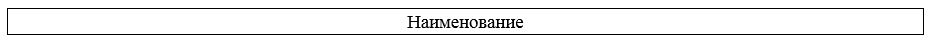 
      Образование
      Общеобразовательное обучение
      Общеобразовательное обучение по специальным образовательным учебным программам
      Общеобразовательное обучение одаренных детей в специализированных организациях образования
      Здравоохранение
      Услуги по охране материнства и детства
      Пропаганда здорового образа жизни
      Централизованный закуп и хранение вакцин и других медицинских иммунобиологических препаратов для проведения иммунопрофилактики населения
      Организация в экстренных случаях доставки тяжелобольных людей до ближайшей организации здравоохранения, оказывающей врачебную помощь
      Дополнительное обеспечение гарантированного объема бесплатной медицинской помощи по решению местных представительных органов
      Реализация мероприятий по профилактике и борьбе со СПИД в Республике Казахстан
					© 2012. РГП на ПХВ «Институт законодательства и правовой информации Республики Казахстан» Министерства юстиции Республики Казахстан
				
      Председатель сессии

А. Жубанов

      Секретарь маслихата

У. Зинуллин
Приложение 1
к решению ХХVІІ сессии областного
маслихата от 14 декабря 2018 года № 274-VІ
Категория 
Категория 
Категория 
Категория 
Сумма (тысяч тенге)
Класс
Класс
Класс
Сумма (тысяч тенге)
Подкласс
Подкласс
Сумма (тысяч тенге)
Наименование
Сумма (тысяч тенге)
1
2
3
4
5
I. Доходы
282478958
1
Налоговые поступления
115008489
01
Подоходный налог
56520987
2
Индивидуальный подоходный налог
56520987
03
Социальный налог
43291337
1
Социальный налог
43291337
05
Внутренние налоги на товары, работы и услуги
15196165
3
Поступления за использование природных и других ресурсов
10834665
4
Сборы за ведение предпринимательской и профессиональной деятельности
4361500
2
Неналоговые поступления
6551186
01
Доходы от государственной собственности
177923
1
Поступления части чистого дохода государственных предприятий
589
5
Доходы от аренды имущества, находящегося в государственной собственности
49452
7
Вознаграждения (интересы) по кредитам, выданным из государственного бюджета
127882
04
Штрафы, пеня, санкции, взыскания, налагаемые государственными учреждениями, финансируемыми из государственного бюджета, а также содержащимися и финансируемыми из бюджета (сметы расходов) Национального Банка Республики Казахстан 
1142879
1
Штрафы, пеня, санкции, взыскания, налагаемые государственными учреждениями, финансируемыми из государственного бюджета, а также содержащимися и финансируемыми из бюджета (сметы расходов) Национального Банка Республики Казахстан 
1142879
06
Прочие неналоговые поступления
5230384
1
Прочие неналоговые поступления
5230384
3
Поступления от продажи основного капитала
238
01
Продажа государственного имущества, закрепленного за государственными учреждениями
238
1
Продажа государственного имущества, закрепленного за государственными учреждениями
238
4
Поступления трансфертов 
160919045
01
Трансферты из нижестоящих органов государственного управления
108758504
2
Трансферты из районных (городских) бюджетов
108758504
02
Трансферты из вышестоящих органов государственного управления
52160541
1
Трансферты из республиканского бюджета
52160541
Функциональная группа
Функциональная группа
Функциональная группа
Функциональная группа
Функциональная группа
Сумма (тысяч тенге)
Функциональная подгруппа
Функциональная подгруппа
Функциональная подгруппа
Функциональная подгруппа
Сумма (тысяч тенге)
Администратор
Администратор
Администратор
Сумма (тысяч тенге)
Программа
Программа
Сумма (тысяч тенге)
Наименование
Сумма (тысяч тенге)
1
2
3
4
5
6
II. Затраты
280568893
01
Государственные услуги общего характера
5871451
1
Представительные, исполнительные и другие органы, выполняющие общие функции государственного управления
3460909
110
Аппарат маслихата области
51964
001
Услуги по обеспечению деятельности маслихата области
51818
003
Капитальные расходы государственного органа
146
120
Аппарат акима области
3230338
001
Услуги по обеспечению деятельности акима области
2383772
004
Капитальные расходы государственного органа
510313
007
Капитальные расходы подведомственных государственных учреждений и организаций
33010
009
Обеспечение и проведение выборов акимов городов районного значения, сел, поселков, сельских округов
5600
013
Обеспечение деятельности Ассамблеи народа Казахстана области
94661
113
Целевые текущие трансферты из местных бюджетов
202982
282
Ревизионная комиссия области
178607
001
Услуги по обеспечению деятельности ревизионной комиссии области
178607
2
Финансовая деятельность
1859780
257
Управление финансов области
1817732
001
Услуги по реализации государственной политики в области исполнения местного бюджета и управления коммунальной собственностью
101043
009
Приватизация, управление коммунальным имуществом, постприватизационная деятельность и регулирование споров, связанных с этим
1317
028
Приобретение имущества в коммунальную собственность
1674657
113
Целевые текущие трансферты из местных бюджетов
40715
718
Управление государственных закупок области
42048
001
Услуги по реализации государственной политики в области государственных закупок на местном уровне
40320
003
Капитальные расходы государственного органа
1728
5
Планирование и статистическая деятельность
217172
258
Управление экономики и бюджетного планирования области
217172
001
Услуги по реализации государственной политики в области формирования и развития экономической политики, системы государственного планирования
158523
113
Целевые текущие трансферты из местных бюджетов
58649
9
Прочие государственные услуги общего характера
333590
269
Управление по делам религий области
333590
001
Услуги по реализации государственной политики в области в сфере религиозной деятельности на местном уровне
154519
004
Капитальные расходы подведомственных государственных учреждений и организаций
55178
005
Изучение и анализ религиозной ситуации в регионе
123893
02
Оборона
3422195
1
Военные нужды
933904
736
Управление по мобилизационной подготовке и гражданской защите области
933904
003
Мероприятия в рамках исполнения всеобщей воинской обязанности
31336
007
Подготовка территориальной обороны и территориальная оборона областного масштаба
902568
2
Организация работы по чрезвычайным ситуациям
2488291
271
Управление строительства области
872783
002
Развитие объектов мобилизационной подготовки и чрезвычайных ситуаций
872783
287
Территориальный орган, уполномоченных органов в области чрезвычайных ситуаций природного и техногенного характера, гражданской обороны, финансируемый из областного бюджета
803768
002
Капитальные расходы территориального органа и подведомственных государственных учреждений
751467
003
Мероприятия гражданской обороны областного масштаба
0
004
Предупреждение и ликвидация чрезвычайных ситуаций областного масштаба
52301
736
Управление по мобилизационной подготовке и гражданской защите области
811740
001
Услуги по реализации государственной политики на местном уровне в области мобилизационной подготовки и гражданской зашиты
39254
009
Капитальные расходы государственного органа
3786
032
Капитальные расходы подведомственных государственных учреждений и организаций
768700
03
Общественный порядок, безопасность, правовая, судебная, уголовно-исполнительная деятельность
8408366
1
Правоохранительная деятельность
8408366
252
Исполнительный орган внутренних дел, финансируемый из областного бюджета
7891329
001
Услуги по реализации государственной политики в области обеспечения охраны общественного порядка и безопасности на территории области
5647425
003
Поощрение граждан, участвующих в охране общественного порядка
3435
006
Капитальные расходы государственного органа
2240469
271
Управление строительства области
517037
003
Развитие объектов органов внутренних дел 
500000
053
Строительство объектов общественного порядка и безопасности
17037
04
Образование
29407632
1
Дошкольное воспитание и обучение
832978
271
Управление строительства области
832978
037
Строительство и реконструкция объектов дошкольного воспитания и обучения 
832978
2
Начальное, основное среднее и общее среднее образование
15128997
261
Управление образования области
7020804
003
Общеобразовательное обучение по специальным образовательным учебным программам
864091
006
Общеобразовательное обучение одаренных детей в специализированных организациях образования
1601590
053
Целевые текущие трансферты бюджетам районов (городов областного значения) на апробирование подушевого финансирования организаций среднего образования
65227
078
Целевые текущие трансферты районным (городов областного значения) бюджетам на увеличение оплаты труда учителей и педагогов-психологов организаций начального, основного и общего среднего образования
4489896
271
Управление строительства области
7666710
079
Целевые трансферты на развитие бюджетам районов (городов областного значения) на строительство и реконструкцию объектов начального, основного среднего и общего среднего образования
3265633
086
Строительство и реконструкция объектов начального, основного среднего и общего среднего образования
4401077
285
Управление физической культуры и спорта области
441483
006
Дополнительное образование для детей и юношества по спорту
441483
4
Техническое и профессиональное, послесреднее образование
5615943
253
Управление здравоохранения области
268648
043
Подготовка специалистов в организациях технического и профессионального, послесреднего образования
268648
261
Управление образования области
4065078
024
Подготовка специалистов в организациях технического и профессионального образования
4065078
271
Управление строительства области
1282217
099
Строительство и реконструкция объектов технического, профессионального и послесреднего образования
1282217
5
Переподготовка и повышение квалификации специалистов
451326
120
Аппарат акима области
22621
019
Обучение участников избирательного процесса
22621
253
Управление здравоохранения области
32890
003
Повышение квалификации и переподготовка кадров
32890
261
Управление образования области
395815
052
Повышение квалификации, подготовка и переподготовка кадров в рамках Государственной программы развития продуктивной занятости и массового предпринимательства на 2017 – 2021 годы "Еңбек"
395815
6
Высшее и послевузовское образование
248650
261
Управление образования области
248650
057
Подготовка специалистов с высшим, послевузовским образованием и оказание социальной поддержки обучающимся
248650
9
Прочие услуги в области образования
7129738
261
Управление образования области
7129738
001
Услуги по реализации государственной политики на местном уровне в области образования 
135147
005
Приобретение и доставка учебников, учебно-методических комплексов для областных государственных учреждений образования 
307080
007
Проведение школьных олимпиад, внешкольных мероприятий и конкурсов областного масштаба
776356
011
Обследование психического здоровья детей и подростков и оказание психолого-медико-педагогической консультативной помощи населению
60059
012
Реабилитация и социальная адаптация детей и подростков с проблемами в развитии
125038
013
Капитальные расходы государственного органа
10590
029
Методическая работа
165164
067
Капитальные расходы подведомственных государственных учреждений и организаций
903816
113
Целевые текущие трансферты из местных бюджетов
4646488
05
Здравоохранение
7894747
2
Охрана здоровья населения
2185077
253
Управление здравоохранения области
574343
006
Услуги по охране материнства и детства
85369
007
Пропаганда здорового образа жизни
77737
041
Дополнительное обеспечение гарантированного объема бесплатной медицинской помощи по решению местных представительных органов областей
411237
042
Проведение медицинской организацией мероприятий, снижающих половое влечение, осуществляемые на основании решения суда
0
271
Управление строительства области
1610734
038
Строительство и реконструкция объектов здравоохранения 
1610734
3
Специализированная медицинская помощь
1054847
253
Управление здравоохранения области
1054847
027
Централизованный закуп и хранение вакцин и других медицинских иммунобиологических препаратов для проведения иммунопрофилактики населения
1054847
4
Поликлиники
13417
253
Управление здравоохранения области
13417
039
Оказание амбулаторно-поликлинических услуг и медицинских услуг субъектами сельского здравоохранения, за исключением оказываемой за счет средств республиканского бюджета, и оказание услуг Call-центрами
13417
5
Другие виды медицинской помощи
36718
253
Управление здравоохранения области
36718
029
Областные базы спецмедснабжения
36718
9
Прочие услуги в области здравоохранения
4604688
253
Управление здравоохранения области
4604688
001
Услуги по реализации государственной политики на местном уровне в области здравоохранения
98059
008
Реализация мероприятий по профилактике и борьбе со СПИД в Республике Казахстан
138912
016
Обеспечение граждан бесплатным или льготным проездом за пределы населенного пункта на лечение
110161
018
Информационно-аналитические услуги в области здравоохранения
32539
023
Социальная поддержка медицинских и фармацевтических работников, направленных для работы в сельскую местность
21000
030
Капитальные расходы государственных органов здравоохранения 
2850
033
Капитальные расходы медицинских организаций здравоохранения
4201167
06
Социальная помощь и социальное обеспечение
7890397
1
Социальное обеспечение
4798270
256
Управление координации занятости и социальных программ области
4591602
002
Предоставление специальных социальных услуг для престарелых и инвалидов в медико-социальных учреждениях (организациях) общего типа, в центрах оказания специальных социальных услуг, в центрах социального обслуживания
148325
013
Предоставление специальных социальных услуг для инвалидов с психоневрологическими заболеваниями, в психоневрологических медико-социальных учреждениях (организациях), в центрах оказания специальных социальных услуг, в центрах социального обслуживания
403550
014
Предоставление специальных социальных услуг для престарелых, инвалидов, в том числе детей-инвалидов, в реабилитационных центрах
136387
015
Предоставление специальных социальных услуг для детей-инвалидов с психоневрологическими патологиями в детских психоневрологических медико-социальных учреждениях (организациях), в центрах оказания специальных социальных услуг, в центрах социального обслуживания
250268
049
Целевые текущие трансферты бюджетам районов (городов областного значения) на выплату государственной адресной социальной помощи
3556127
056
Целевые текущие трансферты бюджетам районов (городов областного значения) на внедрение консультантов по социальной работе и ассистентов в Центрах занятости населения
96945
057
Обеспечение физических лиц, являющихся получателями государственной адресной социальной помощи, телевизионными абонентскими приставками
0
261
Управление образования области
206668
015
Социальное обеспечение сирот, детей, оставшихся без попечения родителей
144473
037
Социальная реабилитация
62195
271
Управление строительства области
0
039
Строительство и реконструкция объектов социального обеспечения
0
2
Социальная помощь
677711
256
Управление координации занятости и социальных программ области
677711
003
Социальная поддержка инвалидов
677711
9
Прочие услуги в области социальной помощи и социального обеспечения
2414416
256
Управление координации занятости и социальных программ области
2304493
001
Услуги по реализации государственной политики на местном уровне в области обеспечения занятости и реализации социальных программ для населения
109428
018
Размещение государственного социального заказа в неправительственных организациях
0
019
Реализация текущих мероприятий, направленных на развитие рынка труда, в рамках Государственной программы развития продуктивной занятости и массового предпринимательства на 2017 - 2021 годы "Еңбек" 
925
037
Целевые текущие трансферты бюджетам районов (городов областного значения) на реализацию мероприятий, направленных на развитие рынка труда, Государственной программы развития продуктивной занятости и массового предпринимательства на 2017 - 2021 годы "Еңбек" 
1815906
045
Целевые текущие трансферты бюджетам районов (городов областного значения) на реализацию Плана мероприятий по обеспечению прав и улучшению качества жизни инвалидов в Республике Казахстан на 2012 – 2018 годы
204519
046
Реализация Плана мероприятий по обеспечению прав и улучшению качества жизни инвалидов в Республике Казахстан на 2012 – 2018 годы
5088
053
Услуги по замене и настройке речевых процессоров к кохлеарным имплантам
12915
113
Целевые текущие трансферты из местных бюджетов
155712
263
Управление внутренней политики области
28113
077
Реализация Плана мероприятий по обеспечению прав и улучшению качества жизни инвалидов в Республике Казахстан на 2012 – 2018 годы
28113
279
Управление энергетики и жилищно-коммунального хозяйства области
10961
145
Целевые текущие трансферты районным (городов областного значения) бюджетам для предоставления жилищных сертификатов как социальная помощь
10961
298
Управление государственной инспекции труда области
70849
001
Услуги по реализации государственной политики в области регулирования трудовых отношений на местном уровне
70849
07
Жилищно-коммунальное хозяйство
27622442
1
Жилищное хозяйство
10967035
271
Управление строительства области
10967035
014
Целевые трансферты на развитие бюджетам районов (городов областного значения) на строительство и (или) реконструкцию жилья коммунального жилищного фонда
6275918
027
Целевые трансферты на развитие бюджетам районов (городов областного значения) на развитие и (или) обустройство инженерно-коммуникационной инфраструктуры 
2132961
140
Целевые текущие трансферты районным (городов областного значения) бюджетам на приобретение жилья коммунального жилищного фонда для малообеспеченных многодетных семей
2558156
2
Коммунальное хозяйство
16655407
271
Управление строительства области
8685943
030
Развитие коммунального хозяйства
8685943
279
Управление энергетики и жилищно-коммунального хозяйства области
7969464
001
Услуги по реализации государственной политики на местном уровне в области энергетики и жилищно-коммунального хозяйства
292012
004
Газификация населенных пунктов
796887
005
Капитальные расходы государственного органа
73
030
Целевые трансферты на развитие бюджетам районов (городов областного значения) на развитие системы водоснабжения и водоотведения в сельских населенных пунктах 
1019479
032
Субсидирование стоимости услуг по подаче питьевой воды из особо важных групповых и локальных систем водоснабжения, являющихся безальтернативными источниками питьевого водоснабжения 
711366
038
Развитие коммунального хозяйства
348439
067
Капитальные расходы подведомственных государственных учреждений и организаций
62000
113
Целевые текущие трансферты из местных бюджетов
4709208
114
Целевые трансферты на развитие из местных бюджетов
30000
08
Культура, спорт, туризм и информационное пространство
15712651
1
Деятельность в области культуры
6191201
271
Управление строительства области
1343229
016
Развитие объектов культуры
1343229
273
Управление культуры, архивов и документации области
4847972
005
Поддержка культурно-досуговой работы
1718032
007
Обеспечение сохранности историко-культурного наследия и доступа к ним
522937
008
Поддержка театрального и музыкального искусства
2607003
020
Реализация социально-значимых мероприятий местного значения в сфере культуры
0
2
Спорт
6004400
271
Управление строительства области
253534
017
Развитие объектов спорта
253534
285
Управление физической культуры и спорта области
5750866
001
Услуги по реализации государственной политики на местном уровне в сфере физической культуры и спорта
48292
002
Проведение спортивных соревнований на областном уровне
194917
003
Подготовка и участие членов областных сборных команд по различным видам спорта на республиканских и международных спортивных соревнованиях
5412399
005
Капитальные расходы государственного органа
65
032
Капитальные расходы подведомственных государственных учреждений и организаций
23083
113
Целевые текущие трансферты из местных бюджетов
72110
3
Информационное пространство
1212112
263
Управление внутренней политики области
801191
007
Услуги по проведению государственной информационной политики 
801191
264
Управление по развитию языков области
54479
001
Услуги по реализации государственной политики на местном уровне в области развития языков
29364
002
Развитие государственного языка и других языков народа Казахстана
25115
271
Управление строительства области
25544
018
Развитие объектов архивов
25544
273
Управление культуры, архивов и документации области
330898
009
Обеспечение функционирования областных библиотек
159938
010
Обеспечение сохранности архивного фонда
170960
4
Туризм
59066
266
Управление предпринимательства и индустриально-инновационного развития области
59066
021
Регулирование туристской деятельности
59066
9
Прочие услуги по организации культуры, спорта, туризма и информационного пространства
2245872
263
Управление внутренней политики области
410627
001
Услуги по реализации государственной, внутренней политики на местном уровне 
246398
005
Капитальные расходы государственного органа
110541
032
Капитальные расходы подведомственных государственных учреждений и организаций
0
113
Целевые текущие трансферты из местных бюджетов
53688
273
Управление культуры, архивов и документации области
1300966
001
Услуги по реализации государственной политики на местном уровне в области культуры и управления архивным делом
56710
032
Капитальные расходы подведомственных государственных учреждений и организаций
157148
113
Целевые текущие трансферты из местных бюджетов
1087108
283
Управление по вопросам молодежной политики области
534279
001
Услуги по реализации молодежной политики на местном уровне
383184
003
Капитальные расходы государственного органа
443
005
Реализация мероприятий в сфере молодежной политики
91269
032
Капитальные расходы подведомственных государственных учреждений и организаций
510
113
Целевые текущие трансферты из местных бюджетов
58873
09
Топливно-энергетический комплекс и недропользование
51786
1
Топливо и энергетика
51786
279
Управление энергетики и жилищно-коммунального хозяйства области
51786
007
Развитие теплоэнергетической системы
1786
011
Целевые трансферты на развитие бюджетам районов (городов областного значения) на развитие теплоэнергетической системы
50000
10
Сельское, водное, лесное, рыбное хозяйство, особо охраняемые природные территории, охрана окружающей среды и животного мира, земельные отношения
8631784
1
Сельское хозяйство
3772189
255
Управление сельского хозяйства области
3417828
001
Услуги по реализации государственной политики на местном уровне в сфере сельского хозяйства 
74879
003
Капитальные расходы государственного органа
17990
014
Субсидирование стоимости услуг по доставке воды сельскохозяйственным товаропроизводителям
107299
020
Субсидирование повышения урожайности и качества продукции растениеводства, удешевление стоимости горюче-смазочных материалов и других товарно-материальных ценностей, необходимых для проведения весенне-полевых и уборочных работ, путем субсидирования производства приоритетных культур 
0
029
Мероприятия по борьбе с вредными организмами сельскохозяйственных культур
5057
041
Удешевление сельхозтоваропроизводителям стоимости гербицидов, биоагентов (энтомофагов) и биопрепаратов, предназначенных для обработки сельскохозяйственных культур в целях защиты растений
2000
046
Государственный учет и регистрация тракторов, прицепов к ним, самоходных сельскохозяйственных, мелиоративных и дорожно-строительных машин и механизмов
8088
047
Субсидирование стоимости удобрений (за исключением органических)
33050
050
Возмещение части расходов, понесенных субъектом агропромышленного комплекса, при инвестиционных вложениях
1799683
053
Субсидирование развития племенного животноводства, повышение продуктивности и качества продукции животноводства
869246
056
Субсидирование ставок вознаграждения при кредитовании, а также лизинге на приобретение сельскохозяйственных животных, техники и технологического оборудования
406756
060
Частичное гарантирование по микрокредитам в рамках Государственной программы развития продуктивной занятости и массового предпринимательства на 2017 – 2021 годы "Еңбек"
15389
061
Субсидирование операционных затрат микрофинансовых организаций в рамках Государственной программы развития продуктивной занятости и массового предпринимательства на 2017 – 2021 годы "Еңбек"
0
113
Целевые текущие трансферты из местных бюджетов
78391
719
Управление ветеринарии области
354361
001
Услуги по реализации государственной политики на местном уровне в сфере ветеринарии
51662
003
Капитальные расходы государственного органа
14490
028
Услуги по транспортировке ветеринарных препаратов до пункта временного хранения
1288
030
Централизованный закуп ветеринарных препаратов по профилактике и диагностике энзоотических болезней животных, услуг по их профилактике и диагностике, организация их хранения и транспортировки (доставки) местным исполнительным органам районов (городов областного значения)
10120
113
Целевые текущие трансферты из местных бюджетов
276801
3
Лесное хозяйство
214587
254
Управление природных ресурсов и регулирования природопользования области
214587
005
Охрана, защита, воспроизводство лесов и лесоразведение
208137
006
Охрана животного мира
6450
4
Рыбное хозяйство
258212
742
Управление рыбного хозяйства области
258212
001
Услуги по реализации государственной политики на местном уровне в сфере рыбного хозяйства
116391
003
Капитальные расходы государственного органа
141821
5
Охрана окружающей среды
4205085
254
Управление природных ресурсов и регулирования природопользования области
1177903
001
Услуги по реализации государственной политики в сфере охраны окружающей среды на местном уровне
67987
008
Мероприятия по охране окружающей среды
145374
032
Капитальные расходы подведомственных государственных учреждений и организаций
151999
113
Целевые текущие трансферты из местных бюджетов
812543
271
Управление строительства области
3027182
022
Развитие объектов охраны окружающей среды
3027182
6
Земельные отношения
181711
251
Управление земельных отношений области
134195
001
Услуги по реализации государственной политики в области регулирования земельных отношений на территории области
44360
003
Регулирование земельных отношений 
56898
010
Капитальные расходы государственного органа
17590
113
Целевые текущие трансферты из местных бюджетов
15347
725
Управление по контролю за использованием и охраной земель области
47516
001
Услуги по реализации государственной политики на местном уровне в сфере контроля за использованием и охраной земель
47516
11
Промышленность, архитектурная, градостроительная и строительная деятельность
2973300
2
Архитектурная, градостроительная и строительная деятельность
2973300
271
Управление строительства области
2369231
001
Услуги по реализации государственной политики на местном уровне в области строительства
145378
005
Капитальные расходы государственного органа
5395
113
Целевые текущие трансферты из местных бюджетов
20796
114
Целевые трансферты на развитие из местных бюджетов
308662
129
Проведение текущих мероприятий по ликвидации последствий чрезвычайной ситуации в городе Арысь Туркестанской области
1319500
130
Проведение мероприятий, направленных на развитие, по ликвидации последствий чрезвычайной ситуации в городе Арысь Туркестанской области
569500
272
Управление архитектуры и градостроительства области
554181
001
Услуги по реализации государственной политики в области архитектуры и градостроительства на местном уровне
41800
002
Разработка комплексных схем градостроительного развития и генеральных планов населенных пунктов
511881
004
Капитальные расходы государственного органа
500
724
Управление государственного архитектурно-строительного контроля области
49888
001
Услуги по реализации государственной политики на местном уровне в сфере государственного архитектурно-строительного контроля
49888
003
Капитальные расходы государственного органа
0
12
Транспорт и коммуникации
23652617
1
Автомобильный транспорт
9217148
268
Управление пассажирского транспорта и автомобильных дорог области
9217148
002
Развитие транспортной инфраструктуры
6597593
003
Обеспечение функционирования автомобильных дорог
90000
025
Капитальный и средний ремонт автомобильных дорог областного значения и улиц населенных пунктов
2529555
9
Прочие услуги в сфере транспорта и коммуникаций
14435469
268
Управление пассажирского транспорта и автомобильных дорог области
14432469
001
Услуги по реализации государственной политики на местном уровне в области транспорта и коммуникаций 
71975
005
Субсидирование пассажирских перевозок по социально значимым межрайонным (междугородним) сообщениям
14000
113
Целевые текущие трансферты из местных бюджетов
5210650
114
Целевые трансферты на развитие из местных бюджетов
9135844
271
Управление строительства области
3000
080
Строительство специализированных центров обслуживания населения
3000
13
Прочие
16093258
3
Поддержка предпринимательской деятельности и защита конкуренции
2249856
266
Управление предпринимательства и индустриально-инновационного развития области
2249856
005
Поддержка частного предпринимательства в рамках Единой программы поддержки и развития бизнеса "Дорожная карта бизнеса 2020"
29000
008
Поддержка предпринимательской деятельности
14896
010
Субсидирование процентной ставки по кредитам в рамках Единой программы поддержки и развития бизнеса "Дорожная карта бизнеса 2020"
1849517
011
Частичное гарантирование кредитов малому и среднему бизнесу в рамках Единой программы поддержки и развития бизнеса "Дорожная карта бизнеса 2020"
275443
027
Частичное гарантирование по микрокредитам в рамках Государственной программы развития продуктивной занятости и массового предпринимательства на 2017 – 2021 годы "Еңбек"
54000
082
Предоставление государственных грантов молодым предпринимателям для реализации новых бизнес-идей в рамках Государственной программы поддержки и развития бизнеса "Дорожная карта бизнеса-2020"
27000
9
Прочие
13843402
253
Управление здравоохранения области
384740
096
Выполнение государственных обязательств по проектам государственно-частного партнерства
384740
257
Управление финансов области
7467715
012
Резерв местного исполнительного органа области 
208400
050
Резерв местного исполнительного органа области на покрытие дефицита наличности бюджетов районов (городов областного значения)
0
059
Целевые текущие трансферты районным (городов областного значения) бюджетам на повышение заработной платы отдельных категорий гражданских служащих, работников организаций, содержащихся за счет средств государственного бюджета, работников казенных предприятий
7039396
065
Целевые текущие трансферты районным (городов областного значения) бюджетам на повышение заработной платы отдельных категорий административных государственных служащих
219919
258
Управление экономики и бюджетного планирования области
250146
003
Разработка или корректировка, а также проведение необходимых экспертиз технико-экономических обоснований местных бюджетных инвестиционных проектов и конкурсных документаций проектов государственно-частного партнерства, концессионных проектов, консультативное сопровождение проектов государственно-частного партнерства и концессионных проектов
250146
266
Управление предпринимательства и индустриально-инновационного развития области
294499
001
Услуги по реализации государственной политики на местном уровне в области развития предпринимательства и индустриально-инновационной деятельности
102186
003
Капитальные расходы государственного органа
12060
004
Реализация мероприятий в рамках государственной поддержки индустриально-инновационной деятельности
180253
268
Управление пассажирского транспорта и автомобильных дорог области
2391780
052
Целевые текущие трансферты районным (городов областного значения) бюджетам на реализацию мероприятий по социальной и инженерной инфраструктуре в сельских населенных пунктах в рамках проекта "Ауыл-Ел бесігі"
755780
084
Целевые трансферты на развитие бюджетам районов (городов областного значения) на реализацию бюджетных инвестиционных проектов в моногородах 
1636000
271
Управление строительства области
10000
095
Целевые трансферты на развитие районным (городов областного значения) бюджетам на развитие социальной и инженерной инфраструктуры в сельских населенных пунктах в рамках проекта "Ауыл-Ел бесігі"
10000
279
Управление энергетики и жилищно-коммунального хозяйства области
3044522
035
Целевые трансферты на развитие районным (городов областного значения) бюджетам на развитие инженерной инфраструктуры в рамках Программы развития регионов до 2020 года
508950
037
Развитие инженерной инфраструктуры в рамках Программы развития регионов до 2020 года
30000
059
Целевые трансферты на развитие районным (городов областного значения) бюджетам на реализацию мероприятий по социальной и инженерной инфраструктуре в сельских населенных пунктах в рамках проекта "Ауыл-Ел бесігі"
759480
096
Выполнение государственных обязательств по проектам государственно-частного партнерства
1746092
14
Обслуживание долга
75111
1
Обслуживание долга
75111
257
Управление финансов области
75111
004
Обслуживание долга местных исполнительных органов 
62864
016
Обслуживание долга местных исполнительных органов по выплате вознаграждений и иных платежей по займам из республиканского бюджета
12247
15
Трансферты
122861156
1
Трансферты
122861156
257
Управление финансов области
122861156
006
Бюджетные изъятия
105177356
007
Субвенции
13661534
011
Возврат неиспользованных (недоиспользованных) целевых трансфертов
1340
017
Возврат, использованных не по целевому назначению целевых трансфертов
23672
024
Целевые текущие трансферты из нижестоящего бюджета на компенсацию потерь вышестоящего бюджета в связи с изменением законодательства
2832216
026
Целевые текущие трансферты из вышестоящего бюджета на компенсацию потерь нижестоящих бюджетов в связи с изменением законодательства
1165038
III. Чистое бюджетное кредитование
14279128
Бюджетные кредиты
17142728
06
Социальная помощь и социальное обеспечение
411340
9
Прочие услуги в области социальной помощи и социального обеспечения
411340
266
Управление предпринимательства и индустриально-инновационного развития области
411340
006
Предоставление бюджетных кредитов для содействия развитию предпринимательства в рамках Государственной программы развития продуктивной занятости и массового предпринимательства на 2017 - 2021 годы "Еңбек" 
411340
279
Управление энергетики и жилищно-коммунального хозяйства области
0
146
Кредитование районных (городов областного значения) бюджетов для предоставления жилищных сертификатов как социальная поддержка в виде бюджетного кредита
0
07
Жилищно-коммунальное хозяйство
13868201
1
Жилищное хозяйство
13868201
271
Управление строительства области
8836860
009
Кредитование бюджетов районов (городов областного значения) на проектирование и (или) строительство жилья
8836860
279
Управление энергетики и жилищно-коммунального хозяйства области
5031341
048
Кредитование на реконструкцию и строительство систем тепло-, водоснабжения и водоотведения
5031341
10
Сельское, водное, лесное, рыбное хозяйство, особо охраняемые природные территории, охрана окружающей среды и животного мира, земельные отношения
1928257
1
Сельское хозяйство
1928257
255
Управление сельского хозяйства области
1708008
037
Предоставление бюджетных кредитов для содействия развитию предпринимательства в рамках Государственной программы развития продуктивной занятости и массового предпринимательства на 2017 – 2021 годы "Еңбек"
1708008
258
Управление экономики и бюджетного планирования области
220249
007
Бюджетные кредиты местным исполнительным органам для реализации мер социальной поддержки специалистов
220249
13
Прочие
934930
3
Поддержка предпринимательской деятельности и защита конкуренции
934930
266
Управление предпринимательства и индустриально-инновационного развития области
934930
009
Кредитование дочерних организаций АО "Национальный управляющий холдинг "КазАгро" для финансирования малого и среднего бизнеса и микрокредитования сельского населения
700000
069
Кредитование на содействие развитию предпринимательства в областных центрах и моногородах
234930
Категория 
Категория 
Категория 
Категория 
Сумма (тысяч тенге)
Класс
Класс
Класс
Сумма (тысяч тенге)
Подкласс
Подкласс
Сумма (тысяч тенге)
Наименование
Сумма (тысяч тенге)
1
2
3
4
5
Погашение бюджетных кредитов
2863600
5
Погашение бюджетных кредитов
2863600
01
Погашение бюджетных кредитов
2863600
1
Погашение бюджетных кредитов, выданных из государственного бюджета
2863600
Функциональная группа
Функциональная группа
Функциональная группа
Функциональная группа
Функциональная группа
Сумма (тысяч тенге)
Функциональная подгруппа
Функциональная подгруппа
Функциональная подгруппа
Функциональная подгруппа
Сумма (тысяч тенге)
Администратор
Администратор
Администратор
Сумма (тысяч тенге)
Программа
Программа
Сумма (тысяч тенге)
Наименование
Сумма (тысяч тенге)
1
2
3
4
5
6
ІV. Сальдо по операциям с финансовыми активами
1680240 
Приобретение финансовых активов
1702322 
13
13
Прочие
1702322 
9
Прочие
1702322 
268
Управление пассажирского транспорта и автомобильных дорог области
1135380 
065
Формирование или увеличение уставного капитала юридических лиц
1135380 
271
Управление строительства области
566942 
065
Формирование или увеличение уставного капитала юридических лиц
566942 
Категория 
Категория 
Категория 
Категория 
Сумма (тысяч тенге)
Класс
Класс
Класс
Сумма (тысяч тенге)
Подкласс
Подкласс
Сумма (тысяч тенге)
Наименование
Сумма (тысяч тенге)
1
2
3
4
5
Поступления от продажи финансовых активов государства
22082
6
Поступления от продажи финансовых активов государства
22082
01
Поступления от продажи финансовых активов государства
22082
1
Поступления от продажи финансовых активов внутри страны
22082
Категория 
Категория 
Категория 
Категория 
Сумма (тысяч тенге)
Класс
Класс
Класс
Сумма (тысяч тенге)
Подкласс
Подкласс
Сумма (тысяч тенге)
Наименование
Сумма (тысяч тенге)
1
2
3
4
5
V.Дефицит (профицит) бюджета
-14049303
VI.Финансирование дефицита (использование профицита) бюджета
14049303Приложение 2
к решению ХХVІІ сессии областного
маслихата от 14 декабря 2018 года № 274-VІ
Категория 
Категория 
Категория 
Категория 
Сумма (тысяч тенге)
Класс
Класс
Класс
Сумма (тысяч тенге)
Подкласс
Подкласс
Сумма (тысяч тенге)
Наименование
Сумма (тысяч тенге)
1
2
3
4
5
I. Доходы
179593745
1
Налоговые поступления
70934622
01
Подоходный налог
40177195
2
Индивидуальный подоходный налог
40177195
03
Социальный налог
30748301
1
Социальный налог
30748301
05
Внутренние налоги на товары, работы и услуги
9127
3
Поступления за использование природных и других ресурсов
9127
4
Сборы за ведение предпринимательской и профессиональной деятельности
0
2
Неналоговые поступления
313543
01
Доходы от государственной собственности
5565
5
Доходы от аренды имущества, находящегося в государственной собственности
5565
7
Вознаграждения (интересы) по кредитам, выданным из государственного бюджета
0
04
Штрафы, пеня, санкции, взыскания, налагаемые государственными учреждениями, финансируемыми из государственного бюджета, а также содержащимися и финансируемыми из бюджета (сметы расходов) Национального Банка Республики Казахстан 
284819
1
Штрафы, пеня, санкции, взыскания, налагаемые государственными учреждениями, финансируемыми из государственного бюджета, а также содержащимися и финансируемыми из бюджета (сметы расходов) Национального Банка Республики Казахстан 
284819
06
Прочие неналоговые поступления
23159
1
Прочие неналоговые поступления
23159
4
Поступления трансфертов
108345579
01
Трансферты из нижестоящих органов государственного управления
106313132
2
Трансферты из районных (городских) бюджетов
106313132
02
Трансферты из вышестоящих органов государственного управления
2032447
1
Трансферты из республиканского бюджета
2032447
Функциональная группа
Функциональная группа
Функциональная группа
Функциональная группа
Функциональная группа
Сумма (тысяч тенге)
Сумма (тысяч тенге)
Функциональная подгруппа
Функциональная подгруппа
Функциональная подгруппа
Функциональная подгруппа
Сумма (тысяч тенге)
Сумма (тысяч тенге)
Администратор
Администратор
Администратор
Сумма (тысяч тенге)
Сумма (тысяч тенге)
Программа
Программа
Сумма (тысяч тенге)
Сумма (тысяч тенге)
Наименование
Сумма (тысяч тенге)
Сумма (тысяч тенге)
1
2
3
4
5
6
6
II. Затраты
174749021
01
Государственные услуги общего характера
2113208
1
Представительные, исполнительные и другие органы, выполняющие общие функции государственного управления
1606234
110
Аппарат маслихата области
48652
001
Услуги по обеспечению деятельности маслихата области
48652
120
Аппарат акима области
1376150
001
Услуги по обеспечению деятельности акима области
1297006
009
Обеспечение и проведение выборов акимов городов районного значения, сел, поселков, сельских округов
2000
013
Обеспечение деятельности Ассамблеи народа Казахстана области
77144
282
Ревизионная комиссия области
181432
001
Услуги по обеспечению деятельности ревизионной комиссии области
181432
2
Финансовая деятельность
120688
257
Управление финансов области
83682
001
Услуги по реализации государственной политики в области исполнения местного бюджета и управления коммунальной собственностью
74582
009
Приватизация, управление коммунальным имуществом, постприватизационная деятельность и регулирование споров, связанных с этим
9100
718
Управление государственных закупок области
37006
001
Услуги по реализации государственной политики в области государственных закупок на местном уровне
37006
5
Планирование и статистическая деятельность
106510
258
Управление экономики и бюджетного планирования области
106510
001
Услуги по реализации государственной политики в области формирования и развития экономической политики, системы государственного планирования
106510
9
Прочие государственные услуги общего характера
279776
269
Управление по делам религий области
279776
001
Услуги по реализации государственной политики в области в сфере религиозной деятельности на местном уровне
160826
005
Изучение и анализ религиозной ситуации в регионе
118950
02
Оборона
138437
1
Военные нужды
55967
736
Управление по мобилизационной подготовке и гражданской защите области
55967
003
Мероприятия в рамках исполнения всеобщей воинской обязанности
31468
007
Подготовка территориальной обороны и территориальная оборона областного масштаба
24499
2
Организация работы по чрезвычайным ситуациям
82470
287
Территориальный орган, уполномоченных органов в области чрезвычайных ситуаций природного и техногенного характера, гражданской обороны, финансируемый из областного бюджета
38500
003
Мероприятия гражданской обороны областного масштаба
8500
004
Предупреждение и ликвидация чрезвычайных ситуаций областного масштаба
30000
736
Управление по мобилизационной подготовке и гражданской защите области
43970
001
Услуги по реализации государственной политики на местном уровне в области мобилизационной подготовки и гражданской зашиты
43970
03
Общественный порядок, безопасность, правовая, судебная, уголовно-исполнительная деятельность
5437660
1
Правоохранительная деятельность
5437660
252
Исполнительный орган внутренних дел, финансируемый из областного бюджета
4437660
001
Услуги по реализации государственной политики в области обеспечения охраны общественного порядка и безопасности на территории области
4434225
003
Поощрение граждан, участвующих в охране общественного порядка
3435
271
Управление строительства области
1000000
003
Развитие объектов органов внутренних дел 
1000000
04
Образование
9374356
2
Начальное, основное среднее и общее среднее образование
3039123
261
Управление образования области
1771220
003
Общеобразовательное обучение по специальным образовательным учебным программам
659019
006
Общеобразовательное обучение одаренных детей в специализированных организациях образования
1112201
271
Управление строительства области
1145265
086
Строительство и реконструкция объектов начального, основного среднего и общего среднего образования
1145265
285
Управление физической культуры и спорта области
122638
006
Дополнительное образование для детей и юношества по спорту
122638
4
Техническое и профессиональное, послесреднее образование
3936951
253
Управление здравоохранения области
250855
043
Подготовка специалистов в организациях технического и профессионального, послесреднего образования
250855
261
Управление образования области
3686096
024
Подготовка специалистов в организациях технического и профессионального образования
3686096
5
Переподготовка и повышение квалификации специалистов
202680
253
Управление здравоохранения области
5457
003
Повышение квалификации и переподготовка кадров
5457
261
Управление образования области
197223
052
Повышение квалификации, подготовка и переподготовка кадров в рамках Программы развития продуктивной занятости и массового предпринимательства
197223
6
Высшее и послевузовское образование
60000
261
Управление образования области
60000
057
Подготовка специалистов с высшим, послевузовским образованием и оказание социальной поддержки обучающимся
60000
9
Прочие услуги в области образования
2135602
261
Управление образования области
2135602
001
Услуги по реализации государственной политики на местном уровне в области образования 
108750
005
Приобретение и доставка учебников, учебно-методических комплексов для областных государственных учреждений образования 
51728
007
Проведение школьных олимпиад, внешкольных мероприятий и конкурсов областного масштаба
573681
011
Обследование психического здоровья детей и подростков и оказание психолого-медико-педагогической консультативной помощи населению
53225
012
Реабилитация и социальная адаптация детей и подростков с проблемами в развитии
103921
029
Методическая работа
244297
067
Капитальные расходы подведомственных государственных учреждений и организаций
1000000
05
Здравоохранение
3088128
2
Охрана здоровья населения
155011
253
Управление здравоохранения области
155011
006
Услуги по охране материнства и детства
73843
007
Пропаганда здорового образа жизни
80925
042
Проведение медицинской организацией мероприятий, снижающих половое влечение, осуществляемые на основании решения суда
243
3
Специализированная медицинская помощь
1197389
253
Управление здравоохранения области
1197389
027
Централизованный закуп и хранение вакцин и других медицинских иммунобиологических препаратов для проведения иммунопрофилактики населения
1197389
4
Поликлиники
5204
253
Управление здравоохранения области
5204
039
Оказание амбулаторно-поликлинических услуг и медицинских услуг субъектами сельского здравоохранения, за исключением оказываемой за счет средств республиканского бюджета, и оказание услуг Call-центрами
5204
5
Другие виды медицинской помощи
32055
253
Управление здравоохранения области
32055
029
Областные базы спецмедснабжения
32055
9
Прочие услуги в области здравоохранения
1698469
253
Управление здравоохранения области
1698469
001
Услуги по реализации государственной политики на местном уровне в области здравоохранения
69624
008
Реализация мероприятий по профилактике и борьбе со СПИД в Республике Казахстан
119927
016
Обеспечение граждан бесплатным или льготным проездом за пределы населенного пункта на лечение
65161
018
Информационно-аналитические услуги в области здравоохранения
32539
033
Капитальные расходы медицинских организаций здравоохранения
1411218
06
Социальная помощь и социальное обеспечение
2764262
1
Социальное обеспечение
1578748
256
Управление координации занятости и социальных программ области
1429166
002
Предоставление специальных социальных услуг для престарелых и инвалидов в медико-социальных учреждениях (организациях) общего типа, в центрах оказания специальных социальных услуг, в центрах социального обслуживания
145218
013
Предоставление специальных социальных услуг для инвалидов с психоневрологическими заболеваниями, в психоневрологических медико-социальных учреждениях (организациях), в центрах оказания специальных социальных услуг, в центрах социального обслуживания
371148
014
Предоставление специальных социальных услуг для престарелых, инвалидов, в том числе детей-инвалидов, в реабилитационных центрах
109428
015
Предоставление специальных социальных услуг для детей-инвалидов с психоневрологическими патологиями в детских психоневрологических медико-социальных учреждениях (организациях), в центрах оказания специальных социальных услуг, в центрах социального обслуживания
249998
049
Целевые текущие трансферты бюджетам районов (городов областного значения) на выплату государственной адресной социальной помощи
465614
056
Целевые текущие трансферты бюджетам районов (городов областного значения) на внедрение консультантов по социальной работе и ассистентов в Центрах занятости населения
87760
261
Управление образования области
149582
015
Социальное обеспечение сирот, детей, оставшихся без попечения родителей
94191
037
Социальная реабилитация
55391
271
Управление строительства области
0
039
Строительство и реконструкция объектов социального обеспечения
0
2
Социальная помощь
579406
256
Управление координации занятости и социальных программ области
579406
003
Социальная поддержка инвалидов
579406
9
Прочие услуги в области социальной помощи и социального обеспечения
606108
256
Управление координации занятости и социальных программ области
532920
001
Услуги по реализации государственной политики на местном уровне в области обеспечения занятости и реализации социальных программ для населения
96780
018
Размещение государственного социального заказа в неправительственных организациях
10400
037
Целевые текущие трансферты бюджетам районов (городов областного значения) на реализацию мероприятий, направленных на развитие рынка труда, в рамках Программы развития продуктивной занятости и массового предпринимательства 
154969
045
Целевые текущие трансферты районным (городов областного значения) бюджетам на обеспечение прав и улучшение качества жизни инвалидов в Республике Казахстан 
270771
263
Управление внутренней политики области
16070
077
Обеспечение прав и улучшение качества жизни инвалидов в Республике Казахстан
16070
298
Управление государственной инспекции труда области
57118
001
Услуги по реализации государственной политики в области регулирования трудовых отношений на местном уровне
57118
07
Жилищно-коммунальное хозяйство
6420004
2
Коммунальное хозяйство
6420004
271
Управление строительства области
4037038
030
Развитие коммунального хозяйства
4037038
279
Управление энергетики и жилищно-коммунального хозяйства области
2382966
001
Услуги по реализации государственной политики на местном уровне в области энергетики и жилищно-коммунального хозяйства
89255
032
Субсидирование стоимости услуг по подаче питьевой воды из особо важных групповых и локальных систем водоснабжения, являющихся безальтернативными источниками питьевого водоснабжения 
442739
113
Целевые текущие трансферты из местных бюджетов
1850972
08
Культура, спорт, туризм и информационное пространство
7441006
1
Деятельность в области культуры
1382120
271
Управление строительства области
325681
016
Развитие объектов культуры
325681
273
Управление культуры, архивов и документации области
1056439
005
Поддержка культурно-досуговой работы
121695
007
Обеспечение сохранности историко-культурного наследия и доступа к ним
204260
008
Поддержка театрального и музыкального искусства
650484
020
Реализация социально-значимых мероприятий местного значения в сфере культуры
80000
2
Спорт
4472263
271
Управление строительства области
50000
017
Развитие объектов спорта
50000
285
Управление физической культуры и спорта области
4422263
001
Услуги по реализации государственной политики на местном уровне в сфере физической культуры и спорта
39426
002
Проведение спортивных соревнований на областном уровне
57208
003
Подготовка и участие членов областных сборных команд по различным видам спорта на республиканских и международных спортивных соревнованиях
4325629
3
Информационное пространство
1138994
263
Управление внутренней политики области
842512
007
Услуги по проведению государственной информационной политики 
842512
264
Управление по развитию языков области
46168
001
Услуги по реализации государственной политики на местном уровне в области развития языков
26998
002
Развитие государственного языка и других языков народа Казахстана
19170
273
Управление культуры, архивов и документации области
250314
009
Обеспечение функционирования областных библиотек
128942
010
Обеспечение сохранности архивного фонда
121372
4
Туризм
14866
266
Управление предпринимательства и индустриально-инновационного развития области
14866
021
Регулирование туристской деятельности
14866
9
Прочие услуги по организации культуры, спорта, туризма и информационного пространства
432763
263
Управление внутренней политики области
148455
001
Услуги по реализации государственной, внутренней политики на местном уровне 
148455
273
Управление культуры, архивов и документации области
47243
001
Услуги по реализации государственной политики на местном уровне в области культуры и управления архивным делом
47243
283
Управление по вопросам молодежной политики области
237065
001
Услуги по реализации молодежной политики на местном уровне
159124
005
Реализация мероприятий в сфере молодежной политики
77941
10
Сельское, водное, лесное, рыбное хозяйство, особо охраняемые природные территории, охрана окружающей среды и животного мира, земельные отношения
1413306
1
Сельское хозяйство
1035542
255
Управление сельского хозяйства области
1033964
001
Услуги по реализации государственной политики на местном уровне в сфере сельского хозяйства 
123168
014
Субсидирование стоимости услуг по доставке воды сельскохозяйственным товаропроизводителям
64271
029
Мероприятия по борьбе с вредными организмами сельскохозяйственных культур
15208
041
Удешевление сельхозтоваропроизводителям стоимости гербицидов, биоагентов (энтомофагов) и биопрепаратов, предназначенных для обработки сельскохозяйственных культур в целях защиты растений
2000
046
Государственный учет и регистрация тракторов, прицепов к ним, самоходных сельскохозяйственных, мелиоративных и дорожно-строительных машин и механизмов
8357
047
Субсидирование стоимости удобрений (за исключением органических)
35036
053
Субсидирование развития племенного животноводства, повышение продуктивности и качества продукции животноводства
656952
060
Частичное гарантирование по микрокредитам в рамках Программы развития продуктивной занятости и массового предпринимательства
61556
061
Субсидирование операционных затрат микрофинансовых организаций в рамках Программы развития продуктивной занятости и массового предпринимательства
9057
719
Управление ветеринарии области
1578
028
Услуги по транспортировке ветеринарных препаратов до пункта временного хранения
1578
3
Лесное хозяйство
154633
254
Управление природных ресурсов и регулирования природопользования области
154633
005
Охрана, защита, воспроизводство лесов и лесоразведение
146218
006
Охрана животного мира
8415
4
Рыбное хозяйство
11700
742
Управление рыбного хозяйства области
11700
034
Субсидирование повышения продуктивности и качества продукции аквакультуры (рыбоводства)
11700
5
Охрана окружающей среды
148137
254
Управление природных ресурсов и регулирования природопользования области
148137
001
Услуги по реализации государственной политики в сфере охраны окружающей среды на местном уровне
53321
008
Мероприятия по охране окружающей среды
94816
6
Земельные отношения
63294
251
Управление земельных отношений области
25625
001
Услуги по реализации государственной политики в области регулирования земельных отношений на территории области
25625
725
Управление по контролю за использованием и охраной земель области
37669
001
Услуги по реализации государственной политики на местном уровне в сфере контроля за использованием и охраной земель
37669
11
Промышленность, архитектурная, градостроительная и строительная деятельность
171804
2
Архитектурная, градостроительная и строительная деятельность
171804
271
Управление строительства области
91892
001
Услуги по реализации государственной политики на местном уровне в области строительства
91892
272
Управление архитектуры и градостроительства области
40183
001
Услуги по реализации государственной политики в области архитектуры и градостроительства на местном уровне
40183
724
Управление государственного архитектурно-строительного контроля области
39729
001
Услуги по реализации государственной политики на местном уровне в сфере государственного архитектурно-строительного контроля
39729
12
Транспорт и коммуникации
3397975
1
Автомобильный транспорт
2353575
268
Управление пассажирского транспорта и автомобильных дорог области
2353575
003
Обеспечение функционирования автомобильных дорог
90000
025
Капитальный и средний ремонт автомобильных дорог областного значения и улиц населенных пунктов
263575
027
Целевые текущие трансферты бюджетам районов (городов областного значения) на финансирование приоритетных проектов транспортной инфраструктуры
2000000
9
Прочие услуги в сфере транспорта и коммуникаций
1044400
268
Управление пассажирского транспорта и автомобильных дорог области
1044400
001
Услуги по реализации государственной политики на местном уровне в области транспорта и коммуникаций 
44400
114
Целевые трансферты на развитие из местных бюджетов
1000000
13
Прочие
14107688
3
Поддержка предпринимательской деятельности и защита конкуренции
1588517
266
Управление предпринимательства и индустриально-инновационного развития области
1588517
005
Поддержка частного предпринимательства в рамках Государственной программы поддержки и развития бизнеса "Дорожная карта бизнеса-2020"
29000
010
Субсидирование процентной ставки по кредитам в рамках Государственной программы поддержки и развития бизнеса "Дорожная карта бизнеса-2020"
1465517
011
Частичное гарантирование кредитов малому и среднему бизнесу в рамках Государственной программы поддержки и развития бизнеса "Дорожная карта бизнеса-2020"
94000
9
Прочие
12519171
253
Управление здравоохранения области
394836
096
Выполнение государственных обязательств по проектам государственно-частного партнерства
394836
254
Управление природных ресурсов и регулирования природопользования области
905388
096
Выполнение государственных обязательств по проектам государственно-частного партнерства
905388
257
Управление финансов области
1115730
012
Резерв местного исполнительного органа области 
1115730
258
Управление экономики и бюджетного планирования области
400000
003
Разработка или корректировка, а также проведение необходимых экспертиз технико-экономических обоснований местных бюджетных инвестиционных проектов и конкурсных документаций проектов государственно-частного партнерства, концессионных проектов, консультативное сопровождение проектов государственно-частного партнерства и концессионных проектов
400000
266
Управление предпринимательства и индустриально-инновационного развития области
103682
001
Услуги по реализации государственной политики на местном уровне в области развития предпринимательства и индустриально-инновационной деятельности
73682
004
Реализация мероприятий в рамках государственной поддержки индустриально-инновационной деятельности
30000
268
Управление пассажирского транспорта и автомобильных дорог области
2172800
096
Выполнение государственных обязательств по проектам государственно-частного партнерства
2172800
279
Управление энергетики и жилищно-коммунального хозяйства области
7426735
096
Выполнение государственных обязательств по проектам государственно-частного партнерства
7426735
14
Обслуживание долга
42297
1
Обслуживание долга
42297
257
Управление финансов области
42297
004
Обслуживание долга местных исполнительных органов 
2100
016
Обслуживание долга местных исполнительных органов по выплате вознаграждений и иных платежей по займам из республиканского бюджета
40197
15
Трансферты
118838890
1
Трансферты
118838890
257
Управление финансов области
118838890
006
Бюджетные изъятия
105177356
007
Субвенции
13661534
III. Чистое бюджетное кредитование
150000
Бюджетные кредиты
150000
13
Прочие
150000
3
Поддержка предпринимательской деятельности и защита конкуренции
150000
266
Управление предпринимательства и индустриально-инновационного развития области
150000
009
Кредитование дочерних организаций АО "Национальный управляющий холдинг "КазАгро" для финансирования малого и среднего бизнеса и микрокредитования сельского населения
150000
Категория 
Категория 
Категория 
Категория 
Сумма (тысяч тенге)
Класс
Класс
Класс
Сумма (тысяч тенге)
Подкласс
Подкласс
Сумма (тысяч тенге)
Наименование
Сумма (тысяч тенге)
1
2
3
4
5
Погашение бюджетных кредитов
0
Функциональная группа
Функциональная группа
Функциональная группа
Функциональная группа
Функциональная группа
Сумма (тысяч тенге)
Функциональная подгруппа
Функциональная подгруппа
Функциональная подгруппа
Функциональная подгруппа
Сумма (тысяч тенге)
Администратор
Администратор
Администратор
Сумма (тысяч тенге)
Программа
Программа
Сумма (тысяч тенге)
Наименование
Сумма (тысяч тенге)
1
2
3
4
5
6
ІV. Сальдо по операциям с финансовыми активами
0
Приобретение финансовых активов
0 
Категория 
Категория 
Категория 
Категория 
Сумма (тысяч тенге)
Класс
Класс
Класс
Сумма (тысяч тенге)
Подкласс
Подкласс
Сумма (тысяч тенге)
Наименование
Сумма (тысяч тенге)
1
2
3
4
5
Поступления от продажи финансовых активов государства
0
Категория 
Категория 
Категория 
Категория 
Сумма (тысяч тенге)
Класс
Класс
Класс
Сумма (тысяч тенге)
Подкласс
Подкласс
Сумма (тысяч тенге)
Наименование
Сумма (тысяч тенге)
1
2
3
4
5
V.Дефицит (профицит) бюджета
4694724
VI.Финансирование дефицита (использование профицита) бюджета
-4694724Приложение 3
к решению ХХVІІ сессии областного
маслихата от 14 декабря 2018 года № 274-VІ
Категория 
Категория 
Категория 
Категория 
Сумма (тысяч тенге)
Класс
Класс
Класс
Сумма (тысяч тенге)
Подкласс
Подкласс
Сумма (тысяч тенге)
Наименование
Сумма (тысяч тенге)
1
2
3
4
5
I. Доходы
178949161
1
Налоговые поступления
70298354
01
Подоходный налог
40177195
2
Индивидуальный подоходный налог
40177195
03
Социальный налог
30112032
1
Социальный налог
30112032
05
Внутренние налоги на товары, работы и услуги
9127
3
Поступления за использование природных и других ресурсов
9127
4
Сборы за ведение предпринимательской и профессиональной деятельности
0
2
Неналоговые поступления
313543
01
Доходы от государственной собственности
5565
5
Доходы от аренды имущества, находящегося в государственной собственности
5565
04
Штрафы, пеня, санкции, взыскания, налагаемые государственными учреждениями, финансируемыми из государственного бюджета, а также содержащимися и финансируемыми из бюджета (сметы расходов) Национального Банка Республики Казахстан 
284819
1
Штрафы, пеня, санкции, взыскания, налагаемые государственными учреждениями, финансируемыми из государственного бюджета, а также содержащимися и финансируемыми из бюджета (сметы расходов) Национального Банка Республики Казахстан 
284819
06
Прочие неналоговые поступления
23159
1
Прочие неналоговые поступления
23159
4
Поступления трансфертов
108337264
01
Трансферты из нижестоящих органов государственного управления
106313132
2
Трансферты из районных (городских) бюджетов
106313132
02
Трансферты из вышестоящих органов государственного управления
2024132
1
Трансферты из республиканского бюджета
2024132
Функциональная группа
Функциональная группа
Функциональная группа
Функциональная группа
Функциональная группа
Сумма (тысяч тенге)
Функциональная подгруппа
Функциональная подгруппа
Функциональная подгруппа
Функциональная подгруппа
Сумма (тысяч тенге)
Администратор
Администратор
Администратор
Сумма (тысяч тенге)
Программа
Программа
Сумма (тысяч тенге)
Наименование
Сумма (тысяч тенге)
1
2
3
4
5
6
II. Затраты
174104437
01
Государственные услуги общего характера
2113208
1
Представительные, исполнительные и другие органы, выполняющие общие функции государственного управления
1606234
110
Аппарат маслихата области
48652
001
Услуги по обеспечению деятельности маслихата области
48652
120
Аппарат акима области
1376150
001
Услуги по обеспечению деятельности акима области
1297006
009
Обеспечение и проведение выборов акимов городов районного значения, сел, поселков, сельских округов
2000
013
Обеспечение деятельности Ассамблеи народа Казахстана области
77144
282
Ревизионная комиссия области
181432
001
Услуги по обеспечению деятельности ревизионной комиссии области
181432
2
Финансовая деятельность
120688
257
Управление финансов области
83682
001
Услуги по реализации государственной политики в области исполнения местного бюджета и управления коммунальной собственностью
74582
009
Приватизация, управление коммунальным имуществом, постприватизационная деятельность и регулирование споров, связанных с этим
9100
718
Управление государственных закупок области
37006
001
Услуги по реализации государственной политики в области государственных закупок на местном уровне
37006
5
Планирование и статистическая деятельность
106510
258
Управление экономики и бюджетного планирования области
106510
001
Услуги по реализации государственной политики в области формирования и развития экономической политики, системы государственного планирования
106510
9
Прочие государственные услуги общего характера
279776
269
Управление по делам религий области
279776
001
Услуги по реализации государственной политики в области в сфере религиозной деятельности на местном уровне
160826
005
Изучение и анализ религиозной ситуации в регионе
118950
02
Оборона
138437
1
Военные нужды
55967
736
Управление по мобилизационной подготовке и гражданской защите области
55967
003
Мероприятия в рамках исполнения всеобщей воинской обязанности
31468
007
Подготовка территориальной обороны и территориальная оборона областного масштаба
24499
2
Организация работы по чрезвычайным ситуациям
82470
287
Территориальный орган, уполномоченных органов в области чрезвычайных ситуаций природного и техногенного характера, гражданской обороны, финансируемый из областного бюджета
38500
002
Капитальные расходы территориального органа и подведомственных государственных учреждений
003
Мероприятия гражданской обороны областного масштаба
8500
004
Предупреждение и ликвидация чрезвычайных ситуаций областного масштаба
30000
736
Управление по мобилизационной подготовке и гражданской защите области
43970
001
Услуги по реализации государственной политики на местном уровне в области мобилизационной подготовки и гражданской зашиты
43970
03
Общественный порядок, безопасность, правовая, судебная, уголовно-исполнительная деятельность
7637546
1
Правоохранительная деятельность
7637546
252
Исполнительный орган внутренних дел, финансируемый из областного бюджета
4437660
001
Услуги по реализации государственной политики в области обеспечения охраны общественного порядка и безопасности на территории области
4434225
003
Поощрение граждан, участвующих в охране общественного порядка
3435
006
Капитальные расходы государственного органа
271
Управление строительства области
3199886
003
Развитие объектов органов внутренних дел 
3199886
04
Образование
10387592
2
Начальное, основное среднее и общее среднее образование
2813245
261
Управление образования области
1771220
003
Общеобразовательное обучение по специальным образовательным учебным программам
659019
006
Общеобразовательное обучение одаренных детей в специализированных организациях образования
1112201
271
Управление строительства области
919387
086
Строительство и реконструкция объектов начального, основного среднего и общего среднего образования
919387
285
Управление физической культуры и спорта области
122638
006
Дополнительное образование для детей и юношества по спорту
122638
4
Техническое и профессиональное, послесреднее образование
3936951
253
Управление здравоохранения области
250855
043
Подготовка специалистов в организациях технического и профессионального, послесреднего образования
250855
261
Управление образования области
3686096
024
Подготовка специалистов в организациях технического и профессионального образования
3686096
5
Переподготовка и повышение квалификации специалистов
202680
253
Управление здравоохранения области
5457
003
Повышение квалификации и переподготовка кадров
5457
261
Управление образования области
197223
052
Повышение квалификации, подготовка и переподготовка кадров в рамках Программы развития продуктивной занятости и массового предпринимательства
197223
6
Высшее и послевузовское образование
60000
261
Управление образования области
60000
057
Подготовка специалистов с высшим, послевузовским образованием и оказание социальной поддержки обучающимся
60000
9
Прочие услуги в области образования
3374716
261
Управление образования области
3374716
001
Услуги по реализации государственной политики на местном уровне в области образования 
108750
005
Приобретение и доставка учебников, учебно-методических комплексов для областных государственных учреждений образования 
51728
007
Проведение школьных олимпиад, внешкольных мероприятий и конкурсов областного масштаба
573681
011
Обследование психического здоровья детей и подростков и оказание психолого-медико-педагогической консультативной помощи населению
53225
012
Реабилитация и социальная адаптация детей и подростков с проблемами в развитии
103921
029
Методическая работа
244297
067
Капитальные расходы подведомственных государственных учреждений и организаций
2239114
113
Целевые текущие трансферты из местных бюджетов
05
Здравоохранение
3087620
2
Охрана здоровья населения
154503
253
Управление здравоохранения области
154503
006
Услуги по охране материнства и детства
73843
007
Пропаганда здорового образа жизни
80295
042
Проведение медицинской организацией мероприятий, снижающих половое влечение, осуществляемые на основании решения суда
365
3
Специализированная медицинская помощь
1197389
253
Управление здравоохранения области
1197389
027
Централизованный закуп и хранение вакцин и других медицинских иммунобиологических препаратов для проведения иммунопрофилактики населения
1197389
4
Поликлиники
5204
253
Управление здравоохранения области
5204
039
Оказание амбулаторно-поликлинических услуг и медицинских услуг субъектами сельского здравоохранения, за исключением оказываемой за счет средств республиканского бюджета, и оказание услуг Call-центрами
5204
5
Другие виды медицинской помощи
32055
253
Управление здравоохранения области
32055
029
Областные базы спецмедснабжения
32055
9
Прочие услуги в области здравоохранения
1698469
253
Управление здравоохранения области
1698469
001
Услуги по реализации государственной политики на местном уровне в области здравоохранения
69624
008
Реализация мероприятий по профилактике и борьбе со СПИД в Республике Казахстан
119927
016
Обеспечение граждан бесплатным или льготным проездом за пределы населенного пункта на лечение
65161
018
Информационно-аналитические услуги в области здравоохранения
32539
033
Капитальные расходы медицинских организаций здравоохранения
1411218
06
Социальная помощь и социальное обеспечение
2755825
1
Социальное обеспечение
1570709
256
Управление координации занятости и социальных программ области
1421127
002
Предоставление специальных социальных услуг для престарелых и инвалидов в медико-социальных учреждениях (организациях) общего типа, в центрах оказания специальных социальных услуг, в центрах социального обслуживания
145218
013
Предоставление специальных социальных услуг для инвалидов с психоневрологическими заболеваниями, в психоневрологических медико-социальных учреждениях (организациях), в центрах оказания специальных социальных услуг, в центрах социального обслуживания
371148
014
Предоставление специальных социальных услуг для престарелых, инвалидов, в том числе детей-инвалидов, в реабилитационных центрах
109428
015
Предоставление специальных социальных услуг для детей-инвалидов с психоневрологическими патологиями в детских психоневрологических медико-социальных учреждениях (организациях), в центрах оказания специальных социальных услуг, в центрах социального обслуживания
249998
049
Целевые текущие трансферты бюджетам районов (городов областного значения) на выплату государственной адресной социальной помощи
457214
056
Целевые текущие трансферты бюджетам районов (городов областного значения) на внедрение консультантов по социальной работе и ассистентов в Центрах занятости населения
88121
261
Управление образования области
149582
015
Социальное обеспечение сирот, детей, оставшихся без попечения родителей
94191
037
Социальная реабилитация
55391
2
Социальная помощь
579406
256
Управление координации занятости и социальных программ области
579406
003
Социальная поддержка инвалидов
579406
9
Прочие услуги в области социальной помощи и социального обеспечения
605710
256
Управление координации занятости и социальных программ области
532522
001
Услуги по реализации государственной политики на местном уровне в области обеспечения занятости и реализации социальных программ для населения
96780
018
Размещение государственного социального заказа в неправительственных организациях
10400
037
Целевые текущие трансферты бюджетам районов (городов областного значения) на реализацию мероприятий, направленных на развитие рынка труда, в рамках Программы развития продуктивной занятости и массового предпринимательства 
154969
045
Целевые текущие трансферты районным (городов областного значения) бюджетам на обеспечение прав и улучшение качества жизни инвалидов в Республике Казахстан 
270373
263
Управление внутренней политики области
16070
077
Обеспечение прав и улучшение качества жизни инвалидов в Республике Казахстан
16070
298
Управление государственной инспекции труда области
57118
001
Услуги по реализации государственной политики в области регулирования трудовых отношений на местном уровне
57118
07
Жилищно-коммунальное хозяйство
4584640
2
Коммунальное хозяйство
4584640
271
Управление строительства области
552646
030
Развитие коммунального хозяйства
552646
279
Управление энергетики и жилищно-коммунального хозяйства области
4031994
001
Услуги по реализации государственной политики на местном уровне в области энергетики и жилищно-коммунального хозяйства
89255
032
Субсидирование стоимости услуг по подаче питьевой воды из особо важных групповых и локальных систем водоснабжения, являющихся безальтернативными источниками питьевого водоснабжения 
442739
113
Целевые текущие трансферты из местных бюджетов
3500000
08
Культура, спорт, туризм и информационное пространство
8565325
1
Деятельность в области культуры
1056439
273
Управление культуры, архивов и документации области
1056439
005
Поддержка культурно-досуговой работы
121695
007
Обеспечение сохранности историко-культурного наследия и доступа к ним
204260
008
Поддержка театрального и музыкального искусства
650484
020
Реализация социально-значимых мероприятий местного значения в сфере культуры
80000
2
Спорт
4422263
285
Управление физической культуры и спорта области
4422263
001
Услуги по реализации государственной политики на местном уровне в сфере физической культуры и спорта
39426
002
Проведение спортивных соревнований на областном уровне
57208
003
Подготовка и участие членов областных сборных команд по различным видам спорта на республиканских и международных спортивных соревнованиях
4325629
3
Информационное пространство
1138994
263
Управление внутренней политики области
842512
007
Услуги по проведению государственной информационной политики 
842512
264
Управление по развитию языков области
46168
001
Услуги по реализации государственной политики на местном уровне в области развития языков
26998
002
Развитие государственного языка и других языков народа Казахстана
19170
273
Управление культуры, архивов и документации области
250314
009
Обеспечение функционирования областных библиотек
128942
010
Обеспечение сохранности архивного фонда
121372
4
Туризм
14866
266
Управление предпринимательства и индустриально-инновационного развития области
14866
021
Регулирование туристской деятельности
14866
9
Прочие услуги по организации культуры, спорта, туризма и информационного пространства
1932763
263
Управление внутренней политики области
148455
001
Услуги по реализации государственной, внутренней политики на местном уровне 
148455
273
Управление культуры, архивов и документации области
1547243
001
Услуги по реализации государственной политики на местном уровне в области культуры и управления архивным делом
47243
113
Целевые текущие трансферты из местных бюджетов
1500000
283
Управление по вопросам молодежной политики области
237065
001
Услуги по реализации молодежной политики на местном уровне
159124
005
Реализация мероприятий в сфере молодежной политики
77941
10
Сельское, водное, лесное, рыбное хозяйство, особо охраняемые природные территории, охрана окружающей среды и животного мира, земельные отношения
1413306
1
Сельское хозяйство
1035542
255
Управление сельского хозяйства области
1033964
001
Услуги по реализации государственной политики на местном уровне в сфере сельского хозяйства 
123168
014
Субсидирование стоимости услуг по доставке воды сельскохозяйственным товаропроизводителям
64271
029
Мероприятия по борьбе с вредными организмами сельскохозяйственных культур
15208
041
Удешевление сельхозтоваропроизводителям стоимости гербицидов, биоагентов (энтомофагов) и биопрепаратов, предназначенных для обработки сельскохозяйственных культур в целях защиты растений
2000
046
Государственный учет и регистрация тракторов, прицепов к ним, самоходных сельскохозяйственных, мелиоративных и дорожно-строительных машин и механизмов
8357
047
Субсидирование стоимости удобрений (за исключением органических)
35036
053
Субсидирование развития племенного животноводства, повышение продуктивности и качества продукции животноводства
656952
060
Частичное гарантирование по микрокредитам в рамках Программы развития продуктивной занятости и массового предпринимательства
61556
061
Субсидирование операционных затрат микрофинансовых организаций в рамках Программы развития продуктивной занятости и массового предпринимательства
9057
719
Управление ветеринарии области
1578
028
Услуги по транспортировке ветеринарных препаратов до пункта временного хранения
1578
3
Лесное хозяйство
154633
254
Управление природных ресурсов и регулирования природопользования области
154633
005
Охрана, защита, воспроизводство лесов и лесоразведение
146218
006
Охрана животного мира
8415
4
Рыбное хозяйство
11700
742
Управление рыбного хозяйства области
11700
034
Субсидирование повышения продуктивности и качества продукции аквакультуры (рыбоводства)
11700
5
Охрана окружающей среды
148137
254
Управление природных ресурсов и регулирования природопользования области
148137
001
Услуги по реализации государственной политики в сфере охраны окружающей среды на местном уровне
53321
008
Мероприятия по охране окружающей среды
94816
6
Земельные отношения
63294
251
Управление земельных отношений области
25625
001
Услуги по реализации государственной политики в области регулирования земельных отношений на территории области
25625
725
Управление по контролю за использованием и охраной земель области
37669
001
Услуги по реализации государственной политики на местном уровне в сфере контроля за использованием и охраной земель
37669
11
Промышленность, архитектурная, градостроительная и строительная деятельность
171804
2
Архитектурная, градостроительная и строительная деятельность
171804
271
Управление строительства области
91892
001
Услуги по реализации государственной политики на местном уровне в области строительства
91892
272
Управление архитектуры и градостроительства области
40183
001
Услуги по реализации государственной политики в области архитектуры и градостроительства на местном уровне
40183
724
Управление государственного архитектурно-строительного контроля области
39729
001
Услуги по реализации государственной политики на местном уровне в сфере государственного архитектурно-строительного контроля
39729
12
Транспорт и коммуникации
1247050
1
Автомобильный транспорт
90000
268
Управление пассажирского транспорта и автомобильных дорог области
90000
003
Обеспечение функционирования автомобильных дорог
90000
9
Прочие услуги в сфере транспорта и коммуникаций
1157050
268
Управление пассажирского транспорта и автомобильных дорог области
1157050
001
Услуги по реализации государственной политики на местном уровне в области транспорта и коммуникаций 
44400
114
Целевые трансферты на развитие из местных бюджетов
1112650
13
Прочие
13120897
3
Поддержка предпринимательской деятельности и защита конкуренции
1588517
266
Управление предпринимательства и индустриально-инновационного развития области
1588517
005
Поддержка частного предпринимательства в рамках Государственной программы поддержки и развития бизнеса "Дорожная карта бизнеса-2020"
29000
010
Субсидирование процентной ставки по кредитам в рамках Государственной программы поддержки и развития бизнеса "Дорожная карта бизнеса-2020"
1465517
011
Частичное гарантирование кредитов малому и среднему бизнесу в рамках Государственной программы поддержки и развития бизнеса "Дорожная карта бизнеса-2020"
94000
9
Прочие
11532380
253
Управление здравоохранения области
49131
096
Выполнение государственных обязательств по проектам государственно-частного партнерства
49131
254
Управление природных ресурсов и регулирования природопользования области
936204
096
Выполнение государственных обязательств по проектам государственно-частного партнерства
936204
257
Управление финансов области
1115730
012
Резерв местного исполнительного органа области 
1115730
258
Управление экономики и бюджетного планирования области
400000
003
Разработка или корректировка, а также проведение необходимых экспертиз технико-экономических обоснований местных бюджетных инвестиционных проектов и конкурсных документаций проектов государственно-частного партнерства, концессионных проектов, консультативное сопровождение проектов государственно-частного партнерства и концессионных проектов
400000
266
Управление предпринимательства и индустриально-инновационного развития области
103682
001
Услуги по реализации государственной политики на местном уровне в области развития предпринимательства и индустриально-инновационной деятельности
73682
004
Реализация мероприятий в рамках государственной поддержки индустриально-инновационной деятельности
30000
268
Управление пассажирского транспорта и автомобильных дорог области
2117547
096
Выполнение государственных обязательств по проектам государственно-частного партнерства
2117547
279
Управление энергетики и жилищно-коммунального хозяйства области
6810086
096
Выполнение государственных обязательств по проектам государственно-частного партнерства
6810086
14
Обслуживание долга
42297
1
Обслуживание долга
42297
257
Управление финансов области
42297
004
Обслуживание долга местных исполнительных органов 
2100
016
Обслуживание долга местных исполнительных органов по выплате вознаграждений и иных платежей по займам из республиканского бюджета
40197
15
Трансферты
118838890
1
Трансферты
118838890
257
Управление финансов области
118838890
006
Бюджетные изъятия
105177356
007
Субвенции
13661534
III. Чистое бюджетное кредитование
150000
Бюджетные кредиты
150000
13
Прочие
150000
3
Поддержка предпринимательской деятельности и защита конкуренции
150000
266
Управление предпринимательства и индустриально-инновационного развития области
150000
009
Кредитование дочерних организаций АО "Национальный управляющий холдинг "КазАгро" для финансирования малого и среднего бизнеса и микрокредитования сельского населения
150000
Категория 
Категория 
Категория 
Категория 
Сумма (тысяч тенге)
Класс
Класс
Класс
Сумма (тысяч тенге)
Подкласс
Подкласс
Сумма (тысяч тенге)
Наименование
Сумма (тысяч тенге)
1
2
3
4
5
Погашение бюджетных кредитов
0
Функциональная группа
Функциональная группа
Функциональная группа
Функциональная группа
Функциональная группа
Сумма (тысяч тенге)
Функциональная подгруппа
Функциональная подгруппа
Функциональная подгруппа
Функциональная подгруппа
Сумма (тысяч тенге)
Администратор
Администратор
Администратор
Сумма (тысяч тенге)
Программа
Программа
Сумма (тысяч тенге)
Наименование
Сумма (тысяч тенге)
1
2
3
4
5
6
ІV. Сальдо по операциям с финансовыми активами
0
Приобретение финансовых активов
0 
Категория 
Категория 
Категория 
Категория 
Сумма (тысяч тенге)
Класс
Класс
Класс
Сумма (тысяч тенге)
Подкласс
Подкласс
Сумма (тысяч тенге)
Наименование
Сумма (тысяч тенге)
1
2
3
4
5
Поступления от продажи финансовых активов государства
0
Категория 
Категория 
Категория 
Категория 
Сумма (тысяч тенге)
Класс
Класс
Класс
Сумма (тысяч тенге)
Подкласс
Подкласс
Сумма (тысяч тенге)
Наименование
Сумма (тысяч тенге)
1
2
3
4
5
V.Дефицит (профицит) бюджета
4694724
VI.Финансирование дефицита (использование профицита) бюджета
-4694724Приложение 4
к решению ХХVІІ сессии областного
маслихата от 14 декабря 2018 года № 274-VІ